Чек- лист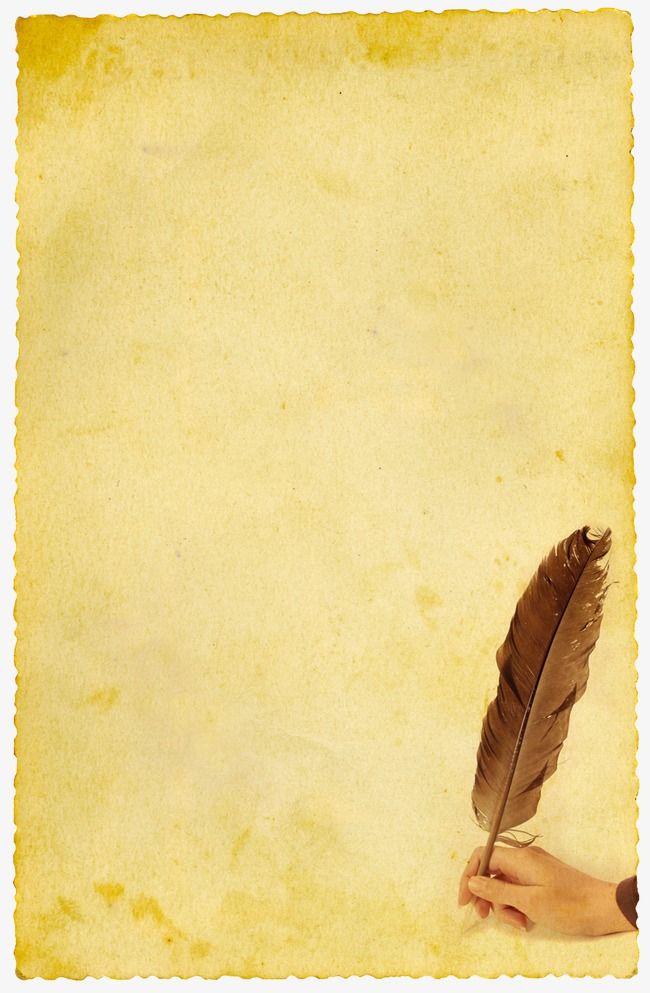 «Проживание образовательного онлайн события с воспитанниками»«К нам весна шагает теплыми шагами» (3-5 лет)https://youtu.be/8QzMeZmFG9QФ. И. стажеровМайорова ТатьянаГущина НаталияКрайнова ОльгаСколько детей участвовало в событии?5 – Татьяна и Наталия2- ОльгаСколько взрослых участвовало в событии? Какую смысловую нагрузку они несли?3 Наталия – Солнышко + модератор (встречала детей), Татьяна - медведь+ модератор (видео, презентация) , Ольга - заяцКак откликнулись родители на Ваш призыв инициировать онлайн событие?Опыт проведения уже есть у группы Татьяны и НаталииУдалось ли Вам инициировать игру в онлайн пространстве?Да, образная, но непродолжительнаяКакие когнитивные задачи были решены в событии?Произношение звуков (РР), закрепление геометрических фигур в процессе художественного конструирования (ХЭР), закрепление представлений о весне (ПР), физминутка (ФР)Была ли проблемная (игровая) ситуация, актуальная для детей и мотивирующая их на пробы, игры, исследования?НетБыли ли дети активны в событии?ДаБыли дети, которые выходили из события?нетБыло наличие продукта, созданного детьми в событии?Птичка (аппликация)Какие средства цифровой дидактики Вы использовали?Виртуальный фон медведя! Видеоролик, презентация, музыка физминутка, применение фонарика, модерирование в начале события, пение птиц